OBS: Crianças de 1 a 2 anos deverão consumir o leite em pó e crianças de 2 a 3 anos deverão consumir o composto lácteo.Nutricionista RT - Luana dos Santos – CRN 42280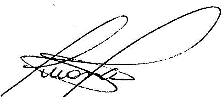 2ª FEIRA3ª FEIRA4ª FEIRA5ª FEIRA6ª FEIRARefeição 17:00Composto lácteo/leite em pó e pão integral com margarinaComposto lácteo/leite em pó e bolacha maisenaComposto lácteo/leite em pó e pão de hot dog com margarinaComposto lácteo/leite em pó e pão integral com margarinaComposto lácteo/leite em pó  e bolacha maisenaRefeição 29:00Fruta: MaçãFruta: MelanciaFruta: MamãoFruta: BananaFruta: Abacaxi1ª sem.10/02 - 09/03-06/04-04/05-01/0611/02-10/03-07/04-05/05-02/0612/02-11/03-08/04-06/05-03/0613/02-12/03-09/04-07/05-04/0614/02-13/03-10/04-08/05-05/06Refeição 310:40Arroz, feijão e carne moída ao molho com legumes Arroz, feijão e carne em tiras com cenoura ralada Arroz, feijão e carne moída ao molho com legumes e salada de alface com tomateArroz, feijão e ovos mexidos com legumes refogadosArroz, feijão e frango em cubos com legumes (cenoura, tomate e batata)2ª sem.17/02- 16/03-13/04-11/05-08/0618/02-17/03-14/04-12/05-09/0619/02-18/03-15/04-13/05-10/0620/02-19/03-16/04-14/05-11/0621/02-20/03-17/04-15/05-12/06Refeição 310:40Arroz, feijão e carne moída ao molho com legumesArroz, feijão e carne em tiras com cenoura ralada Arroz, feijão e carne moída ao molho com legumes e salada de beterraba com cheiro verdeArroz, feijão e ovos mexidos com legumes refogadosArroz, feijão e frango em cubos com legumes (cenoura, tomate e batata)3ª sem24/02-23/03-20/04-18/05-15/0625/02-24/03-21/04-19/05-16/0626/02-25/06-22/04-20/05-17/0627/02-26/03-23/04-21/05-18/0628/02-27/03-24/04-22/05-19/06Refeição 310:40Arroz, feijão e carne moída ao molho com legumes Arroz, feijão e carne em tiras com cenoura ralada Arroz, feijão e carne moída ao molho com legumes e salada de alface com tomateArroz, feijão e ovos mexidos com legumes refogadosArroz, feijão e frango em cubos com legumes (cenoura, tomate e batata)4 ª sem02/03-30/03-27/04-25/05-22/0603/03-31/03-28/04-26/05-23/0604/03-01/04-29/04-27/05-24/0605/03-02/04-30/04-28/05-25/0606/03-03/04-01/05-29/05-26/06Refeição 310:40Arroz, feijão e carne moída ao molho com legumes Arroz, feijão e carne em tiras com cenoura ralada Arroz, feijão e carne moída ao molho com legumes e salada de beterraba com cheiro verdeArroz, feijão e ovos mexidos com legumes refogadosArroz, feijão e frango em cubos com legumes (cenoura, tomate e batata)Refeição 413:00Fruta: MaçãFruta: MelanciaFruta: MamãoFruta: BananaFruta: AbacaxiRefeição 515:001ª e 3ª sBolo de cenoura e composto lácteo ou leite em póPão de hot dog com margarina e suco de laranjaBolo de maçã e composto lácteo ou leite em póPão integral com margarina e suco de abacaxiPão de hot dog com margarina e suco de laranjaRefeição 515:002ª e 4ª sBolo de laranja e composto lácteo/ leite em póPão de hot dog com margarina e suco de laranjaBolo de banana e composto lácteo/ leite em póPão integral com margarina e suco de abacaxiPão de hot dog com margarina e suco de laranjaComposição nutricional Energia (kcal)CHO (g)PTN (g)LPD (g)Fibras (g)Vit. A (mcg)Vit. C (mg)Ca (mg)Fe (mg)Mg (mg)Zn (mg)Na (mg)Recomendação (FNDE)700114,921,917,513,3210123504,9562,11400Estamos atendendo99,6%94,8%112,8%116%74,6%203,8%693%70%308,4%162,6%275,8%55%